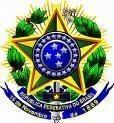 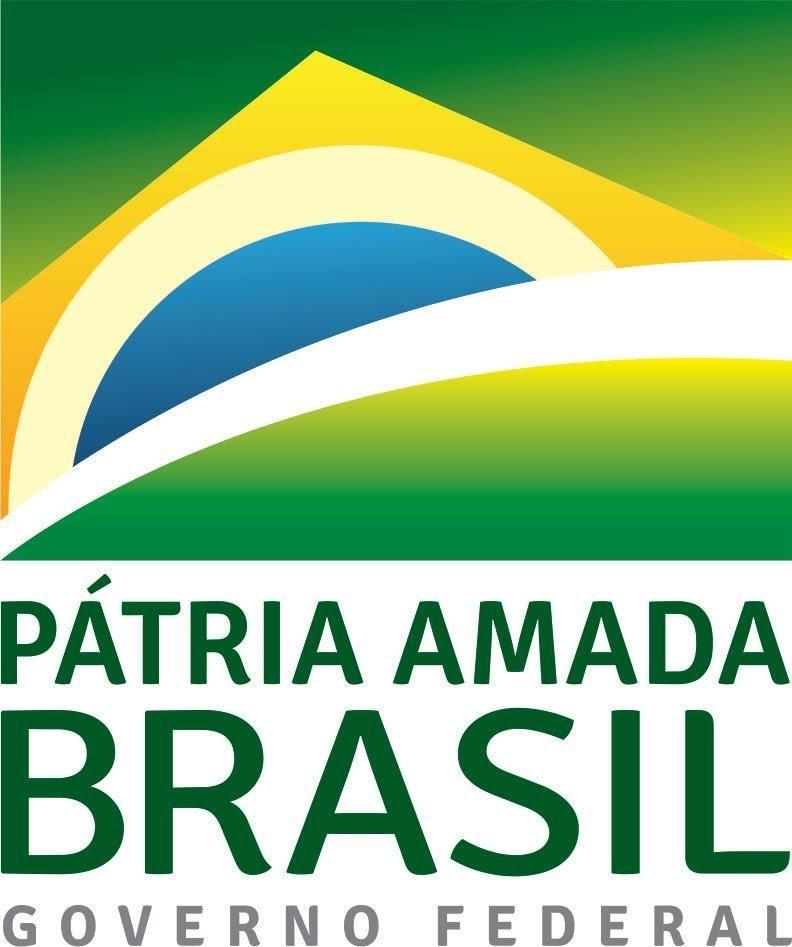 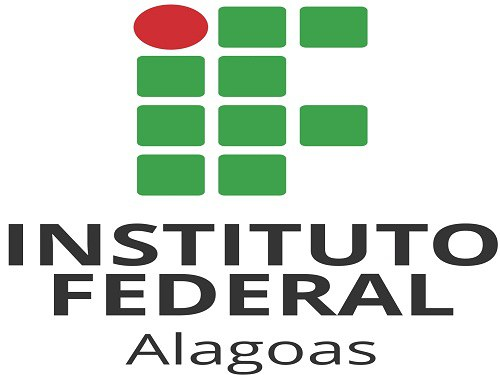 FORMULÁRIO DE REVISÃO DE ADICIONAIS OCUPACIONAIS SERVIDOR:SIAPE:                                                                                CAMPUS:SETOR DE LOTAÇÃO:                                                      EXERCE FUNÇÃO?  SIM ( )  NÃO ( )SE EXERCE FUNÇÃO, INFORME QUAL:E-MAIL:TELEFONE:ATUAL AMBIENTE LABORAL:
ANTIGO AMBIENTE LABORAL QUE ENSEJOU ADICIONAL:INFORME O NÚMERO DOS PROCESSOS DE ADICIONAIS ANTERIORES:PROCESSO 1:
PROCESSO 2: 
PROCESSO 3:
PROCESSO 4:
PROCESSO 5:                                                         OUTROS:__________________________________________INFORME MOTIVO DO CANCELAMENTO DO ADICIONAL ANTERIOR:_________________________________________________________________________________________________________________________________________________________________________________________________________________________________________________________________________________DESCREVA SEU AMBIENTE LABORAL,  AS ATIVIDADES DESEMPENHADAS E INFORME SEU TEMPO DE EXPOSIÇÃO A AGENTES QUÍMICOS, FÍSICOS, BIOLÓGICOS OU REALIZAÇÃO DE OPERAÇÕES PERIGOSAS___________________________________________________________________________________________________________________________________________________________________________________________________________________________________________________________________________________________________________________________________________________________________________________________________________________________________________________________________________________________________________________________________________________________________________________________________________________________________________________________________________________________________________________________________________________________________________________________________________________________________________________________________________________________________________________________________________________________________________________________________________________________________________________________________________________________________________________________________________________________________________________________________________________________________________________________________________________________________________________________________________________________________________________________________________________________________________________________________________________________________________________________________________________________________________________________________________ATENÇÃO: ESTE FORMULÁRIO DEVE CONTER ASSINATURA FÍSICA OU DIGITAL DO SERVIDOR E DA CHEFIA IMEDIATA